10 день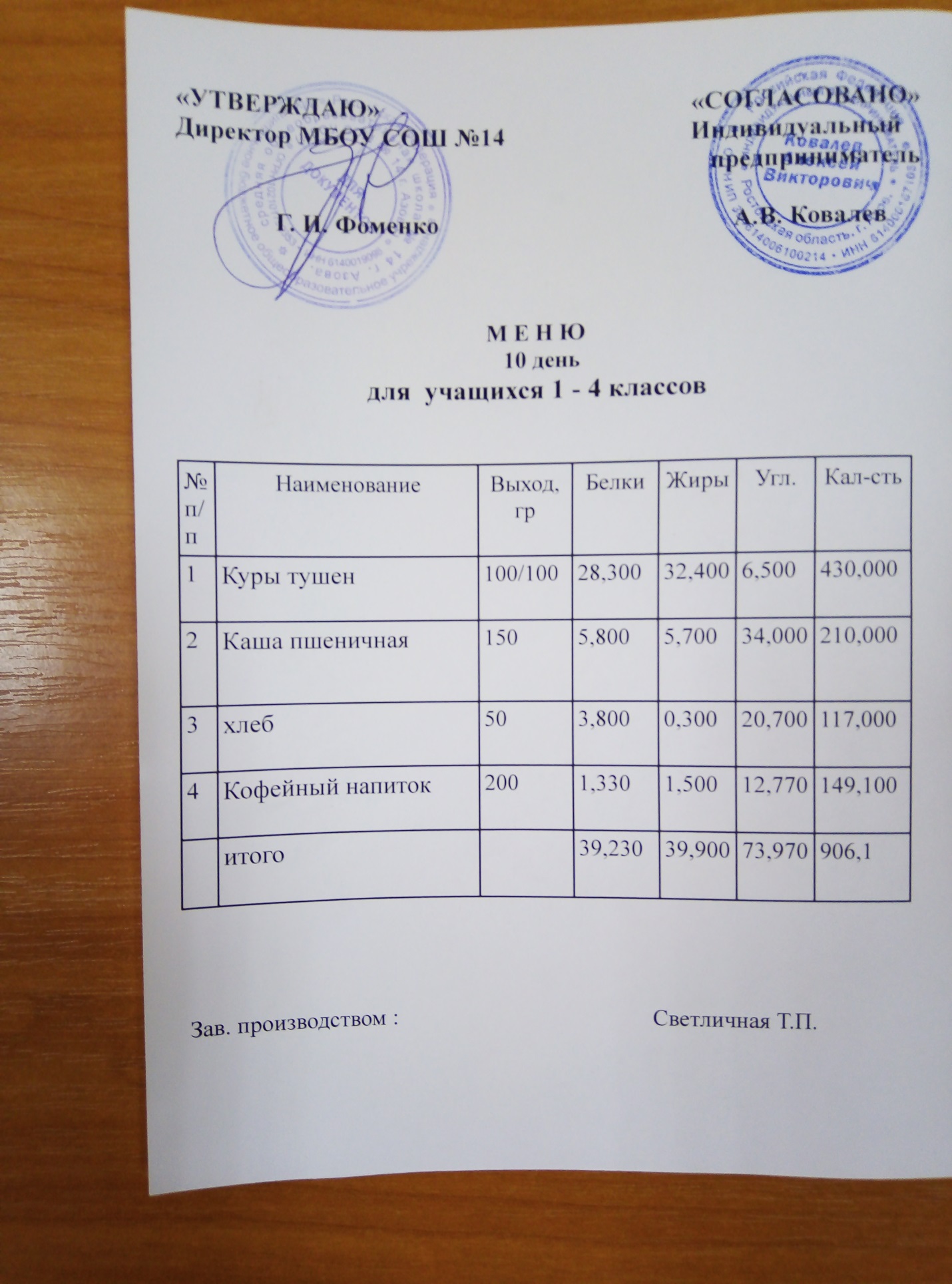 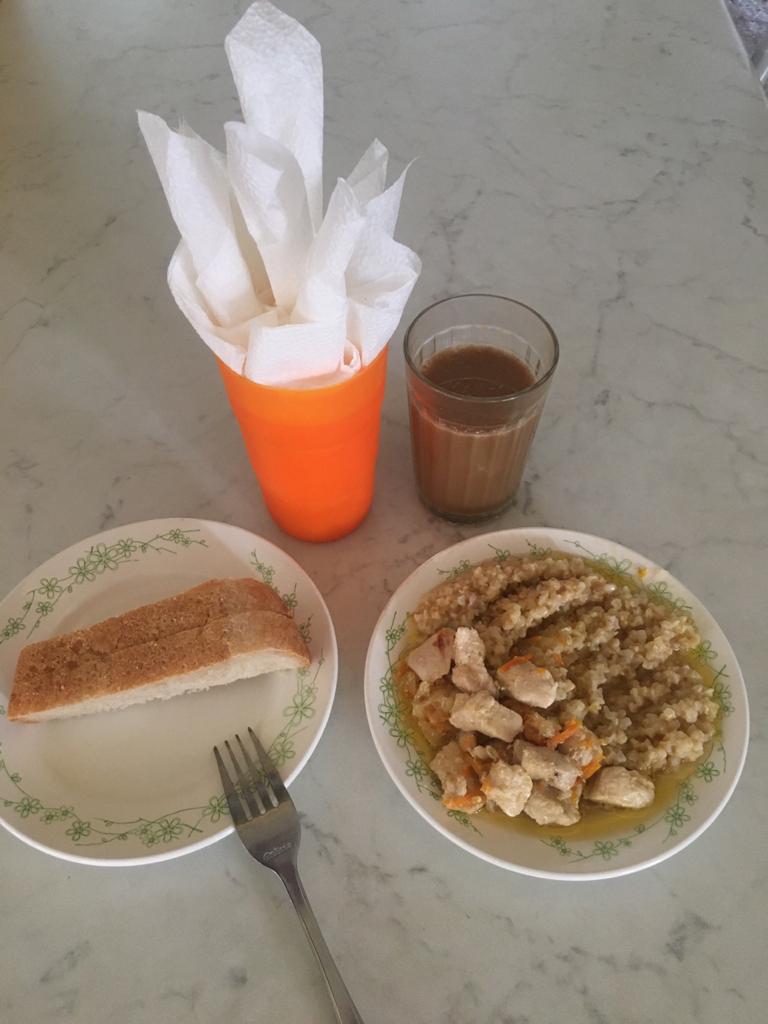 